Bala "Dr. Vish" Viswanathan, M.D.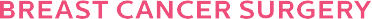 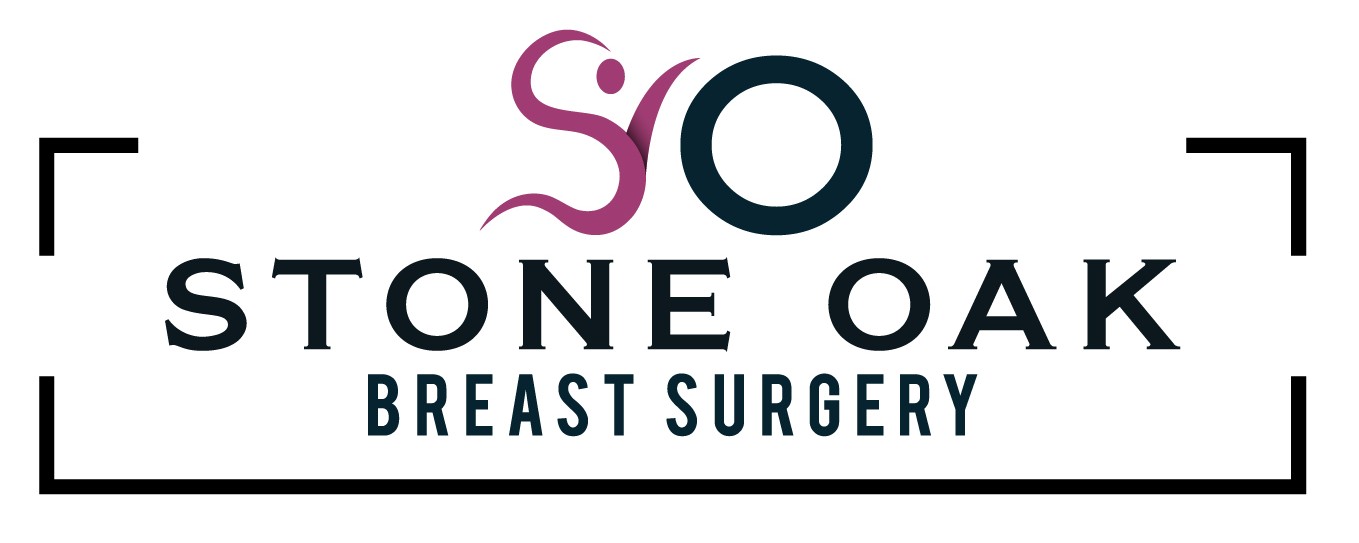 Breast SurgeonSpecializing in Hidden Scar Breast Cancer SurgeryNEW PATIENT REFERRAL FORM19260 Stone Oak Pkwy, Suite 102, San Antonio, TX 78258 Tel: 210.545.5455www.StoneOakBreastSurgery.comPatient Name 		Date 	Address  	City   	State  	Zip   	Phone   	D.O.B 	Male / Female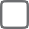 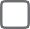 Email 		Primary Insurance  	Referring Physician 		Physician Phone _____________________Reason for Referral    	Please illustrate where abnormality was found: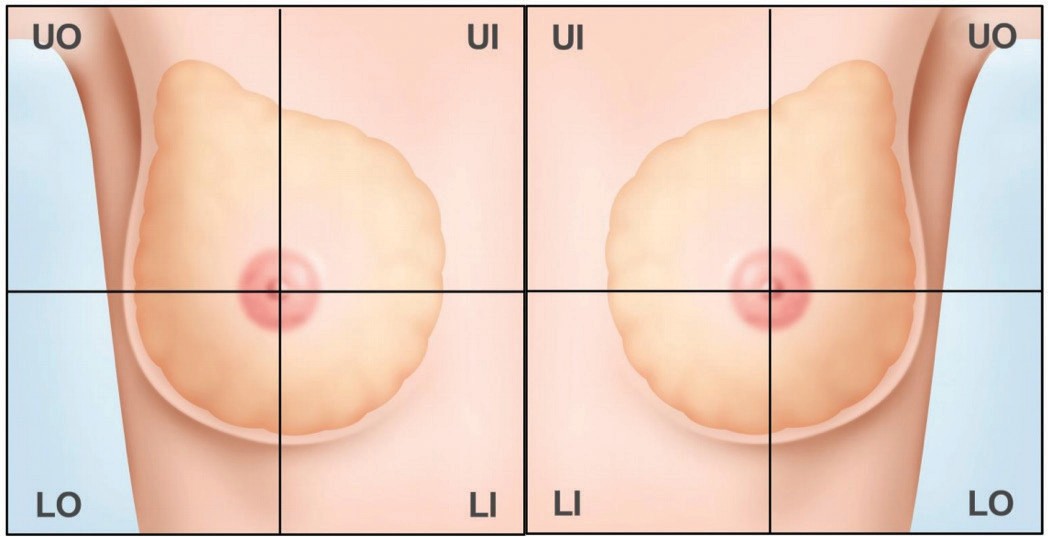 Please fax form to210.545.0222Please submit any pertinent medical records